1st Sunday of Advent                                                                      December 3, 2023 St. John Evangelical Lutheran Church(The Lutheran Church-Missouri Synod)4527 Second St.  P.O. Box 206    
Port Hope, MI 48468stjohnsec@stjohnporthope.org       www.stjohnporthope.orgChurch Office: 989-428-4140           Pastor home/parsonage: 989-428-3305Pastor: Rev. David A. Dodge	      Secretary: Sally ArndtWELCOME!  It’s our privilege to have you join us in being in the Presence of our Lord and Savior!  At St. John, we follow the historic Liturgy of the Christian Church, which highlights the Biblical understanding of the True worship of God: first and foremost, that He Comes into our presence to give us His Saving Gifts (“Divine Service”) in His Word and Sacraments; and then, in response, we thank and praise Him in word and song, and pray for His continued Blessings.Who should receive Holy Communion at St. John?: All Confirmed members are invited to Commune, who are sorry for their sins and wish to be Forgiven and Strengthened.  Also, visitors from other L.C.-M.S. and T.A.A.L.C. churches, who fit the same description, are welcome.  So that no one else might eat and drink in Judgment of their sins (1 Cor. 11:29), all others are asked to refrain from Communing.  If you’re in doubt, please see Pastor or an Elder.PreludeOpening Hymn: “The Advent of Our King” ~ LSB #331ORDER OF SERVICE: “Divine Service, Setting 3” LSB pp.184ff	              Introit (see 1st white insert; read responsively by half Verse)        “Growing as One” (see blue insert)     Readings (see back white insert)     Gradual (see front of same insert; read responsively by half Verse).Hymn of the Day: “Savior of the Nations, Come ~ LSB #332 (memory)Sermon: “Waiting for Christ”  1 Cor. 1:3-9Distribution Hymns: “O God, My Faithful God” ~ LSB #696“The King Shall Come When Morning Dawns” ~ LSB #348“Hark the Glad Sound” ~ LSB #349Closing Hymn: “Lift Up Your Heads, You Everlasting Doors” ~ LSB #339Postlude_____________________________________________________________SPECIAL STEWARDSHIP OFFERING: A total of $630 was collected from this year’s special “Stewardship Month” (October) free will offering. This will be sent to the Higher Things Lutheran youth organization. Thank you for your generosity!.     STEWARDSHIP OF PARTICIPATIONDATE: SERVICE                    ATTENDANCE    COMMUNION		      STEWARDSHIP OF SERVICETODAY	Organist: Tom GrillsUshers (8/10): Marv Woodke, Larry Johnson, Jeff Kowaleski / Greg Woodke, Ty WoodkeElder(s) (8/10): Greg Woodke / Gary EggertAcolyte (8/10): Jett Zimmerman / Logan IselerAltar Guild: Vicki KoglinNEXT SUNDAY 
Organist: Kristen WeissUshers (8/10): Marv Woodke, Larry Johnson, Jeff Kowaleski / Greg Woodke, Ty WoodkeElder(s) (8/10): Rick Finkel / Don ClarkAcolyte (8/10): Maddix Thoms / Brady IselerAltar Guild: Vicki Koglin             LOOKING AHEAD TO NEXT SUNDAYREADINGS			            HYMNS       Psalm: 85				347
O.T.: Isaiah 40:1-11			344Epistle: 2 Peter 3:8-14			338, 515, 343Gospel: Mark 1:1-8			341	      	 		          	                               	                                                                   October – December Portals of Prayer are available in the entryway basket.  The December Lutheran Witness (with Michigan In Touch) is available on the entryway table.December newsletters are in your mailboxes.A friendly reminder: Newsletter submissions are due to the 	church office by the 15th of the month preceding the month forpublishing.  Bulletin announcements are due to the church office by Thursday (9:00am) before the Sunday to be published, in writing. 2023 Flower Chart is up on the window in the entryway.  Please sign up on your special occasion dates to provide flowers to beautify our Chancel; or call Vicki Koglin at 989-225-7060. 2024 Offering Envelopes are available in the entryway. THIS WEEK at ST. JOHN   	OFFICE HOURS:Monday (Pastor): 9am – 1pm; 2 - 3pm; (Sally): 9am – 12 pmTuesday (Pastor): 9am – 12pmWednesday (Pastor & Sally): 9am – 12pmThursday (Pastor): 9am – 12pmFriday (Pastor & Sally): 9am – 12pmPlease call ahead to ensure that someone is in at (989) 428-41402022 Debt FundBUDGETED FINANCE REPORT - Not Including Special AccountsBulletins provided by Ramsey Funeral Home, Harbor Beach, MI Phone 800-251-8699PRAYER LISTS The following members and friends are known to be in the hospital, ailing or recovering and are in need of our prayers, cards, and visits. 
MEMBER PRAYERS: 
Rosemary Koglin; Jennifer Kelley; Earl Reinke; Alice Schave; Bryce Schave;     Norma JohnsonSHUT-INS: 	FRIENDS: Isabel Mix (great-granddaughter of Elmer & Ruth Leese)Reecilyn Joy (daughter of Michael and Julie Joy)Gordon SummersKaren Kreh (daughter of Joyce Koglin)Daryl SengstockNatalie Morgan (daughter of Shannon Popour’s co-worker)David Sias (great-grandson of Elmer & Ruth Leese)Debbie Pokora (sister-in-law of Mary Eggert)Jaxon Bates (infant great-grandson of Elmer & Ruth Leese)Duane SchaveHubert Korroch (father of Becky Dodge)Ryder Finkel (6-year-old grandson of Don & Linda Finkel)Daniel PolegaFamily of Beverly Lasceski (sister of Terry Reinke)In Memory of Beverly Lasceski a monetary gift has been given to St. John Lutheran Trustee Fund: Terry & Shelly ReinkeSt. John Ladies Aid invites all ladies to come out for an evening of laughs tomorrow, Monday, December 4th, at 7PM to the Annual Christmas party.  Bring at least one wrapped gift worth $5 or more (or you can bring as many as you want).  One of our auctioneers (Pastor, Harold, or Larry) randomly grabs a gift off the table and the ladies bid on it.  Ladies Aid will match the amount raised and proceeds are donated to charity.  In 2022 a total of $1,416 was donated to our Barnabas Fund, Huron County Safe Place, and the Harbor Beach/Port Hope Food Pantry.  Join in the fun and help to raise money for wonderful causes.  Oh, and bring a dozen cookies.  We will eat some and save the rest to be put in the Christmas fruit baskets for our members aged 80 and over and our shut-ins.Ladies Aid will be putting together Fruit Baskets on December 16th @ 9am.  We are in need of volunteers to either help assemble the baskets and to deliver.  Please contact Denee @ (989) 428-3034 if you are able to help.  Thank you! Christmas Program: The annual Christmas Program will be on Christmas Eve, Sunday, December 24, at 7:00 pm. Members of all ages are welcome to participate. Please contact Albert Bender (989-553-4484) or Sally Arndt (989-553-4386) if you’d like to be a part of this annual event.Immanuel Lutheran Church of Frankentrost, Saginaw (8220 E. Holland Rd. [M-46]), will host its 27th annual “LIVING NATIVITY – A JOURNEY TO BETHLEHEM” today Sunday, Dec. 3 (6 – 8pm).  Experience the sights and sound of Bethlehem on that Blessèd Night when Jesus Christ was Born.  This is a free 30-minute outdoor walk, so dress for the weather.  Fellowship and refreshments will follow in the school.  For more information call         989-754-0929 or visit www.frankentrost.org or Facebook (Living Nativity Frankentrost).Huron County Right to Life is sponsoring a pro-life t-shirt design contest for teens. The winning designer will receive $200 cash. The winning entry will be given out to all attendees of the 2024 Pro-life Teen Rally in March.  Entry deadline is January 5, 2024. Please submit your prol-life t-shirt design with slogan to HURONRTL@gmail.com.A Smile from Becky: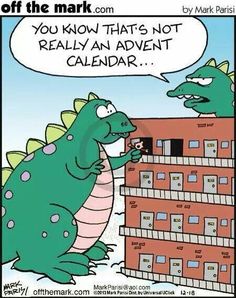 11-26: 8:0045        4011-26: 10:00443411-26: Total        897411-26: S.S. / B.C.4 / 511-23: Thanksgiving49          4811-29: Bible Study6Sun.:8:00Divine Service w/ Holy Communion, pp.184ff.9:00Sunday School / Bible Class10:00Divine Service w/ Holy Communion, pp.184ff.Mon.:7:00Ladies Aid Christmas PartyWed.:10:30Bible Study12:00Advent service, pp.260ff.7:00Advent service, pp.260ff.Sat.:9:00Tree DecoratingNext Sun.:8:00Divine Service w/ Holy Communion, pp.184ff.Holy Baptism: Westynn Hart9:00Sunday School / Bible Class10:00Divine Service w/ Holy Communion, pp.184ff.January - December 31, 2023January - December 31, 2023Total NeededReceived (11-27-2023)                             Received year to date                        Amount Still Needed                                 $   27,000.00
                $        220.00   
                $     4,970.00 
                $   22,030.00 January - December 31, 2023January - December 31, 2023Needed per count                            Received (11-27-2023)                             Needed year to date                        Received year to date                                 $     8,540.00
                $     7,650.00
                $ 179,340.00 
                $ 161,940.00 Yvonne Fuhrman    
 Jack Noble (Meadow Lane, B.A.)Jeffrey SchaveNorma JohnsonJeanette Piotter(Lakeview E.C., H.B.)Sandy Struble
(Meadow Lane, B.A.)Joyce Koglin  (Meadow Lane, B.A.)         Erwin Schave(Lakeview E.C., H.B.)Jeannie Woodke (Huron Co. Medical)Elmer/Ruth LeeseGary Schave
(Meadow Lane, B.A.)Arlene Zelz
(Sanilac Co. Medical)